TÍTULO DO RESUMO EM CAIXA ALTA. FONTE É ARIAL 12, NEGRITO, CENTRALIZADOAna Maria Pinheiro1 (Medicina-Unit); José da Silva1 (Fisioterapia-Unit); Maria Santos2 ; Marcos Santos Juarez da Silva1 (Orientador)(E-mail do autor correspondente) juarezsilva@unit.br;(Fonte Arial 12, normal, centralizado, espaço simples)1Universidade Tiradentes/Medicina/Fisioterapia/Aracaju/SE.2Instituto de Tecnologia e Pesquisa/Aracaju/SE.(Fonte Arial 12, normal, centralizado, espaço simples)Área de conhecimento: Escolher entre: Ciências Biológicas e da Saúde; Ciências Humanas e Sociais Aplicadas ou Ciências Exatas e da Terra e Engenharias Categoria: Escolher entre: Programa de Extensão: Atividades de Extensão: Pontual (Atividades que foram realizadas somente uma vez por semestre); Atividades de Extensão: Contínua (Atividades que foram realizadas mais de uma vez por semestre) e Atividades de Extensão: Permanente (Atividades que foram realizadas de forma contínua em mais de um semestre); RESUMOTexto de no máximo 250 palavras.PALAVRAS-CHAVE: insira aqui três palavras-chave, separando-as por vírgulas e em ordem alfabética. Ex.: palavra1, palavra2, palavra3.INTRODUÇÃOOBJETIVOSMETODOLOGIARESULTADOSCONCLUSÃOREFERÊNCIAS: Não são obrigatórias, mas se necessário, utilize as normas de formatação disponíveis nas ‘REGRAS PARA SUBMISSÃO DE RESUMO – SEMPESq-SEMEX-2021. Instruções para Formatação do Resumo expandido:Os trabalhos deverão ser submetidos para apreciação na forma de resumo expandido e devem ter as seguintes características: Formato Word for Windows; Fonte Arial, tamanho 10; Espaçamento simples;Tamanho da página A4; Margem superior = 3 cm; Margem inferior = 2 cm; Margem direita = 2cm; Margem esquerda= 3 cm. Título do trabalho em letras maiúsculas, negrito, centralizado;Nome completo dos autores com letra inicial maiúscula e as outras minúsculas - deve sempre estar indicado, para o caso de trabalho de alunos, o nome completo do professor; A vinculação dos autores deve ser indicada por números (sobrescrito) conforme modelo;O resumo expandido deverá apresentar obrigatoriamente a seguinte sequência: IDENTIFICAÇÃO (deve-se dar um espaçamento simples entre o título e o resumo); RESUMO, PALAVRAS-CHAVE, INTRODUÇÃO, OBJETIVO(S), METODOLOGIA, RESULTADOS, CONCLUSÃO e REFERÊNCIAS. A saber: INTRODUÇÃO: visão geral sobre o assunto, indicando a relevância da atividade; OBJETIVO(S): definição dos objetivos do trabalho de forma clara, identificando a finalidade da atividade. METODOLOGIA: como o trabalho foi realizado (procedimentos/ estratégias/ participantes/ documentos/ equipamentos/ ambientes); RESULTADOS: os resultados obtidos; se for o caso, fazer referência a medidas e cálculos estatísticos aplicados; CONCLUSÃO: basear-se nos dados apresentados no item Resultados, referindo-os aos objetivos do projeto; O resumo expandido deverá ter de duas a quatro páginas;Dúvidas? submissoes.sempesqsemex@gmail.com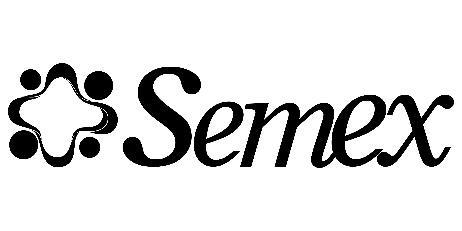 Anais 202115ª Semana de Extensão da Universidade Tiradentes“Transversalidade da Ciência para Inovação sustentável”16 a 19 de novembro de 2021ISSN: 1807-2518Fotos da Atividade de Extensão (no mínimo quatro fotos)Fotos da Atividade de Extensão (no mínimo quatro fotos)